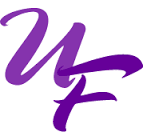 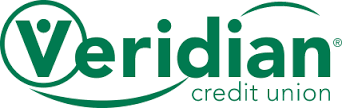 UF Membership and Authorization Agreement for Debit (ACH) Pre-Authorized Payments.I authorize UNI United Faculty to debit my account listed below, each month or year, as elected below, for the amount indicated for dues.  I also authorize UNI United Faculty and Veridian Credit Union to make any adjustments for errors made in the course of such charges.   I understand that the dues amount is a percentage of my base salary and may be adjusted annually.  I elect not to receive notice of changes to the dues amount as a result of salary changes.   I understand that UNI United Faculty will notify me of any other changes to dues structures at least 60 days before going into effect and I authorize UNI United Faculty to adjust the debit to my account following such changes without notice. This authorization is     ____New      ____Change    ____CancellationName: ____________________________________________________________________________________UNI Department: __________________________________________________________________________Home Address: __________________________________City, State, Zip_____________________________Campus Address:_____________________________________Campus Mail Code: ____________________Email Address, Campus: ____________________________Personal: ________________________________Financial Institution Name: __________________________________________________________________ABA Transit/Routing Number (see back): _______________________________________________Account Number: ________________________________Account Type:    ___Checking	  ___SavingsAuthorized Monthly Debit Amount  [see back for calculations]_____________________not to exceed $650. This authorization remains in full force and effect until United Faculty and Veridian Credit Union receive written notice of change from me in such time and manner as to afford reasonable opportunity to act on it.  Notices of cancellation or change must be received 10 days prior to the next withdrawal date  Signature: ____________________________________________Date: __________________________Which UF member (if any) should be credited with recruiting your membership? _____________________________________________________________________________________Please return this for to the United Faculty Office, Bartlett 2053, CM 0513 or directly to your Department Liaison or a UF Officer. If emailed, return to becky.hawbaker@uni.eduThis form is for the sole purpose of deducting union dues.  The financial information will be provided to Veridian Credit Union for purposes of initiating the charges but will otherwise be kept confidential in the locked offices of United Faculty.  The financial information will not be released for any other purpose. 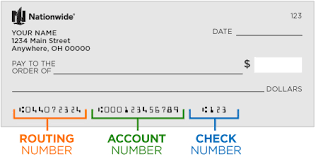 ROUTING NUMBERS FOR FINANCIAL INSTITUTIONS IN THE CEDAR VALLEY: 
Dupaco							273974581Farmer’s State Bank, Waterloo/CF: 			073911676John Deere Employees Credit Union			271186423Lincoln Savings Bank, Cedar Falls				073905527Regions Bank, Iowa						073900438UNITE Credit Union						273972842Green State [U of I Community] Credit Union		273975098U.S. Bank, All Iowa Locations except Council Bluffs: 	073000545Veridian Credit Union: 					273976369Wells Fargo, Iowa branches					062203751For institutions not on this list, just Google the name of your bank, location, and “routing number” 